Year 5Term 1Term 1Term 2Term 2Term 3Term 3Term 4Term 4Term 5Term 5Term 6Term 6Progression of Core Texts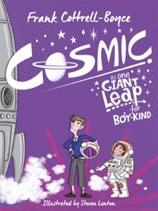 Cosmic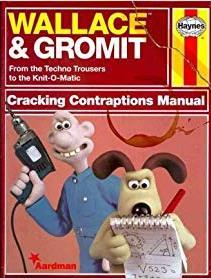 Wallace & Gromit: Cracking Contraptions 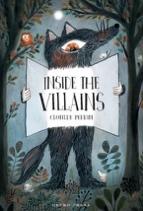 Inside the Villains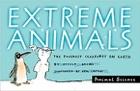 Extreme Animals 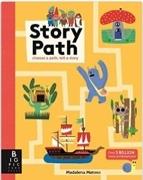 Story Path 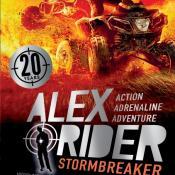 Myth AtlasRead aloud bookTeacher to decideTeacher to decideTeacher to decideTeacher to decideTeacher to decideTeacher to decideTeacher to decideTeacher to decideTeacher to decideTeacher to decideTeacher to decideTeacher to decideLinks to Wider CurriculumSpace (Tim Peake)Space (Tim Peake)Space (Tim Peake)Space (Tim Peake)Adventure (Sir Ranulph Fiennes)Adventure (Sir Ranulph Fiennes)Adventure (Sir Ranulph Fiennes)Adventure (Sir Ranulph Fiennes)Romans (Spartacus)Romans (Spartacus)Romans (Spartacus)Romans (Spartacus)EnrichmentVisit Plymouth museum Visit Plymouth museum Visit Wolsey centreVisit Wolsey centreVisit River Dart Visit River Dart Visit Paignton ZooVisit Paignton ZooVisit Exeter Museum Visit Exeter Museum Theme day/Dress as a Roman dayTheme day/Dress as a Roman dayIndependent purposeful writing outcomesTo Compose an email from one character to another To Compose an email from one character to another Devise and write about your own cracking contraption to create a class Haynes ManualDevise and write about your own cracking contraption to create a class Haynes ManualTo (re)write a traditional style fairy tale featuring a chosen character To (re)write a traditional style fairy tale featuring a chosen character To write own book about a range of items/objectsTo write own book about a range of items/objectsTo create own story path around a story blueprint To create own story path around a story blueprint To write a diary entry To write a diary entry Grammar and punctuationChoosing nouns and pronoun appropriately Noun phrases expanded by the addition of modifying adjectivesUsing fronted adverbials and using commas after fronted adverbialsUsing relative clausesChoosing nouns and pronoun appropriately Noun phrases expanded by the addition of modifying adjectivesUsing fronted adverbials and using commas after fronted adverbialsUsing relative clausesUsing Modal verbsUsing AdverbsUse expanded noun phrases with pose and pre modificationuse passive verbs to affect presentation of information in a sentenceUsing Modal verbsUsing AdverbsUse expanded noun phrases with pose and pre modificationuse passive verbs to affect presentation of information in a sentenceusing brackets, dashes or commas to indicate parenthesisUsing expanded noun phraseslinking ideas across paragraphs using adverbials of time, place and number or tense choices using brackets, dashes or commas to indicate parenthesisUsing expanded noun phraseslinking ideas across paragraphs using adverbials of time, place and number or tense choices Using expanded noun phrases to convey complicated information conciselyUsing the perfect form of verbs to mark relationships of time and cause Using expanded noun phrases to convey complicated information conciselyUsing the perfect form of verbs to mark relationships of time and cause using modal verbs (e.g. might, should, will, must) or adverbs (e.g. perhaps, surely) using relative clauses beginning with who, which, where, when, whose relative pronounusing commas to clarify meaning or avoid ambiguity in writing using modal verbs (e.g. might, should, will, must) or adverbs (e.g. perhaps, surely) using relative clauses beginning with who, which, where, when, whose relative pronounusing commas to clarify meaning or avoid ambiguity in writing Link ideas across paragraphs using adverbials of time [for example, later], place [for example, nearby] and number [for example, secondly] or tense choices [for example, he had seen her before]Verb prefixesConverting nouns or adjectives into verbs using suffixes Link ideas across paragraphs using adverbials of time [for example, later], place [for example, nearby] and number [for example, secondly] or tense choices [for example, he had seen her before]Verb prefixesConverting nouns or adjectives into verbs using suffixes SpellingNo Nonsense Spelling ProgrammeNo Nonsense Spelling ProgrammeNo Nonsense Spelling ProgrammeNo Nonsense Spelling ProgrammeNo Nonsense Spelling ProgrammeNo Nonsense Spelling ProgrammeNo Nonsense Spelling ProgrammeNo Nonsense Spelling ProgrammeNo Nonsense Spelling ProgrammeNo Nonsense Spelling ProgrammeNo Nonsense Spelling ProgrammeNo Nonsense Spelling Programme